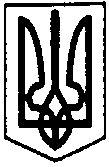 ПЕРВОЗВАНІВСЬКА СІЛЬСЬКА РАДАКРОПИВНИЦЬКОГО РАЙОНУ  КІРОВОГРАДСЬКОЇ ОБЛАСТІ__________  СЕСІЯ  ВОСЬМОГО СКЛИКАННЯПРОЕКТ РІШЕННЯвід «___»_______2019 року 								№с. ПервозванівкаПро відмову у зменшенні орендної плати за користування земельної ділянкиКеруючись ст. 26 Закону України «Про місцеве самоврядування в Україні», ст. 288 Податкового кодексу України, ст. 188 Господарського кодексу України, ст. 30 Закону України «Про оренду землі», та враховуючи лист від Приватного акціонерного товариства «КІРОВОГРАДОБЛЕНЕРГО» сільська рада:ВИРІШИЛА:1. Відмовити у зменшенні розміру орендної плати за користування земельною ділянкою в діючому договорі оренди землі між Калинівською сільською радою та Приватним акціонерним товариством «КІРОВОГРАДОБЛЕНЕРГО» за користування земельною ділянкою по договору оренди землі загальною площею 5.945 га від 07.12.2017 р.2. Контроль за виконанням даного рішення покласти на постійну комісію сільської ради з питань земельних відносин, екології, містобудування та використання природних ресурсів.Сільський голова								П.МУДРАК